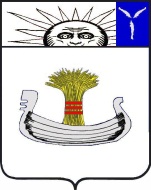 ГЛАВАНАТАЛЬИНСКОГО МУНИЦИПАЛЬНОГО ОБРАЗОВАНИЯБАЛАКОВСКОГО МУНИЦИПАЛЬНОГО РАЙОНАСАРАТОВСКОЙ ОБЛАСТИПОСТАНОВЛЕНИЕОт 16 января 2020 года № 1Об утверждении графика проведения встреч Главой Натальинского муниципального образования с жителями Натальинского муниципального образованияРуководствуясь Федеральным законом от 06.10.2003г. №131- ФЗ «Об общих принципах организации местного самоуправления в Российской Федерации», Уставом Натальинского муниципального образования, в целях  обсуждения вопросов местного значения, затрагивающих интересы всех жителей  Натальинского муниципального образования, а также для информирования населения о деятельности органов местного самоуправления и должностных лиц местного самоуправления, организации и осуществления территориального общественного самоуправления, ПОСТАНОВЛЯЮ:1. Утвердить график проведения встреч Главой Натальинского муниципального образования с жителями Натальинского муниципального образования согласно приложению № 1 к настоящему постановлению.2. Специалистам сектора  по работе с населением администрации Натальинского муниципального образования известить население о дате проведения встречи, не позднее чем за три дня, до ее проведения. 2. Назначить лицом, ответственным за проведение встречи, заместителя главы Администрации по общим вопросам Герасимову С.В.3. Обнародовать настоящее постановление в специально выделенных местах в соответствии с Положением «О порядке официального обнародования муниципальных правовых актов органов местного самоуправления Натальинского муниципального образования Балаковского муниципального района Саратовской области», утвержденным решением Совета Натальинского муниципального образования №18 от 11 октября 2013г. и разместить на официальном сайте www.натальино.рф.4. Контроль исполнения настоящего постановления оставляю за собой.Глава Натальинскогомуниципального образования					        А.В. АникеевПриложение  к постановлению Главы Натальинского муниципального образования от 16.01.2020 г. № 1ГРАФИКпроведения встреч с жителями по населенным пунктам Натальинского муниципального образования№ п/пДатаВремяНаселенный пунктМесто проведения129.01.202015.00с. Матвеевка с. Матвеевка, ул. Кирова, 33б (здание Дома культуры с. Матвеевка)205.02.202014.00пос. Николевскийпос. Николевский, ул. Школьная, д.3 (здание  Дома культуры п. Николевский)312.02.202011.00с. Хлебновкас. Хлебновка, ул. Советская д.116а  (административное здание ИП Глава КФХ Канадлов Е.В.)419.02.202015.00пос.Новониколаевскийпос. Новониколаевский, ул. Куйбышева, д.37 (здание Дома культуры пос. Новониколаевский)526.02.202011.00пос. Головановскийпос. Головановский, ул. Новая, 12 (здание Дома культуры пос. Головановский)604.03.202011.00пос. Затонскийп. Затонский, ул. Механизаторов, в районе д. № 8.711.03.202014.00с. Николевка с. Николевка, ул. Центральная, д.3 (здание Дома культуры с. Николевка) 818.03.202011.00с.Старая Медынкас. Ст Медынка, ул. Береговая, 59  (здание Дома культура с. Ст. Медынка)9 25.03.202011.00с. Андреевкас. Андреевка, ул. Береговая д.38 (здание Дома культуры с. Андреевка)1001.04.202011.00пос. Грачипос. Грачи, ул. 1-й микрорайон, д.3 (здание Дома культуры пос. Грачи)1108.04.202015.00с. Подсосенкис. Подсосенки, ул. Советская, 1а (Дома культуры с. Подсосенки) 1215.04.202016.00с. Натальинос. Натальино, ул. К. Маркса, 21 (здание МБУК «Натальинский ЦК»)1322.04.202015.00с.Матвеевка с. Матвеевка, ул. Кирова, 33б (здание Дома культуры с. Матвеевка)1429.04.202014.00пос. Николевскийпос. Николевский, ул. Школьная, д.3 (здание  Дома культуры п. Николевский)1506.05.202011.00с. Хлебновкас. Хлебновка, ул. Советская д.116а  (административное здание ИП Глава КФХ Канадлов Е.В.)1613.05.202015.00пос.Новониколаевскийпос. Новониколаевский, ул. Куйбышева, д.37 (здание Дома культуры пос. Новониколаевский)1720.05.202011.00пос.Головановскийпос. Головановский, ул. Новая, 12 (здание Дома культуры пос. Головановский)1827.05.202011.00пос. Затонскийп. Затонский, ул. Механизаторов, в районе д. № 8.1903.06.202015.00с. Матвеевка с. Матвеевка, ул. Кирова, 33б (здание Дома культуры с. Матвеевка)2010.06.202014.00пос. Николевскийпос. Николевский, ул. Школьная, д.3 (здание  Дома культуры п. Николевский)2117.06.202011.00с. Хлебновкас. Хлебновка, ул. Советская д.116а  (административное здание ИП Глава КФХ Канадлов Е.В.)2224.06.202015.00пос.Новониколаевскийпос. Новониколаевский, ул. Куйбышева, д.37 (здание Дома культуры пос. Новониколаевский)